Ökoiskolai beszámoló2019-2020,,Örökösen meghódítjuk a természetet, a teret, a hegyeket, sivatagokat, baktériumokat és rovarokat, ahelyett, hogy megtanulnánk hogyan lehet egy harmonikus rendszerben együttműködni velük.”Allan Watts 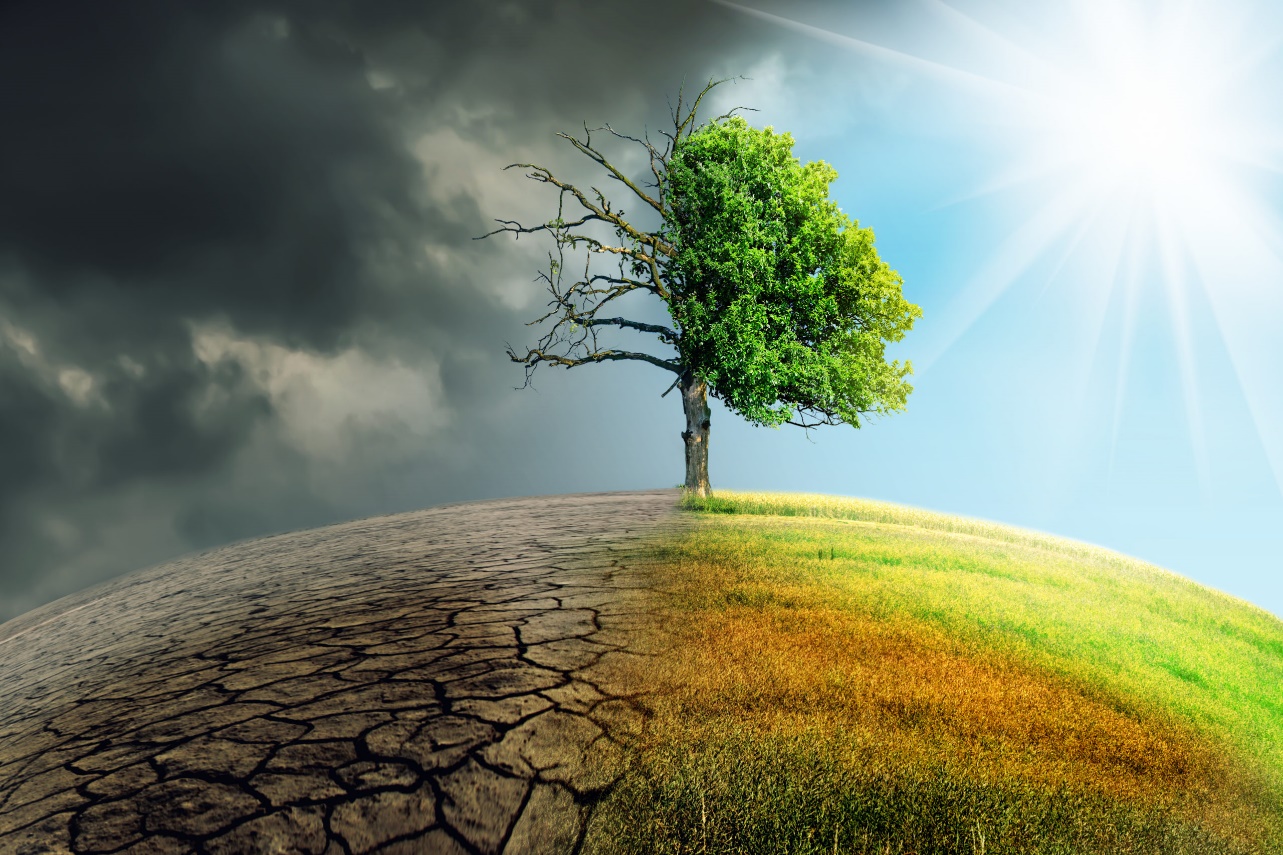 Készítette Dankházi BenceSzüreti levonulásSzeptember első napjaiban a település szervezésében megrendezésre kerülő hagyományos szüreti felvonuláson tanulóink szívesen vesznek részt. A gyerekek nagy kedvence a szőlőtaposás, és azután következő préselés, a finom, friss must kóstolása. A szürettel kapcsolatos versek, mondókák, népi játékok bemutatásával színesítik a programot.AkadályversenyOktóber 4-én, pénteken a 8. osztály és a Diákönkormányzat szervezésében megrendezésre került az őszi akadályverseny.A nap Somogyi Péter és Simon Zoltán testnevelő tanáraink bemelegítő tornájával indult, melyet a 2019 méteres futás követett. Ezután 13 csapat indult el, hogy felfedezze a település különböző pontján lévő összesen 10 állomásra, ahol különböző ügyességi feladatokat kellett megoldaniuk a gyerekeknek. Volt kerékpározás, képkereső és képkirakó, tojáshordás, zenefelismerés és tánc, zsákban ugrálás, ételkóstolás, rajzolás, találós kérdések megfejtése és ügyességi feladatok labdával. A verseny során a csapatok saját zászlóval bejárták Balatonszárszót. Az utolsó állomás a művelődési ház udvarán volt, ahol a szülői munkaközösség tagjai várták az akadályverseny résztvevőit, hogy vendégül lássák őket egy finom ebéddel. Gesztenyegyűjtés Október elején a lelkes szülők és osztályfőnökök segítségével iskolánk tanulói bejárták Balatonszárszó és a környező települések utcáit, hogy összeszedjék a lehullott vadgesztenyét.  A szorgos kezeknek köszönhetően összesen 3.036 kg gesztenye gyűlt össze.Töklámpás est A 2. osztály október 24-én fél hatkor a már hagyományos töklámpás sétára indult. Az osztályon kívül sok kis és nagytestvér, szülő, nagyszülő vett részt a felvonuláson. Három helyen várt a gyerekekre feladat: makk keresés, versmondás és tárgyak felismerése csukott szemmel. Mindenütt kis meglepetéssel jutalmazták a gyerekeket. A zenepavilon volt a végső állomás, ahol zsíros kenyérrel, májkrémes kenyérrel, süteménnyel és almalével kínálták az éhes szájakat.Papírgyűjtés Idén ősszel is megszerveztük a papírgyűjtést, melyen 13.694 kg papír gyűlt össze. A gyerekek felkeresték a település különböző intézményeit (önkormányzat, könyvtár, művelődési ház, gyógyszertár, éttermek, óvoda), ismerősöket, szomszédokat s összeszedték az ott összegyűlt folyóiratokat, napilapokat, egyéb papírhulladékot. Mindig nagy mennyiségű ki nem hordott szórólapot kapnak a postán. Az osztályok között verseny folyik, hogy ki tud legtöbb kilogramm papírt gyűjteni. A leadás napján szívesen segítettek a papírok mérésében, válogatásában, teherautóra pakolásában. Iskolánk Ökoiskola, tanítványaink a mindennapokban is odafigyelnek szelektív hulladékgyűjtésre, lehetőség szerint környezetbarát papírt használunk, s a lehető legkevesebb papírhulladék kerül a szemétbe.  VirágosításA mások munkájának értékelését, a fizikai munka nehézségeinek megismerését kiemelt feladatának tekinti iskolánk. Ennek érdekében vállalják át tanítványaink a bejárat melletti kiskert gondozását.Ugyanakkor a környezet csínosítását, tanulóink esztétikai érzékének fejlesztését is fontosnak tartjuk, jó érzéssel tölt el bennünket, hogy az iskolánkba érkező diákok, felnőttek színes virágok által díszített úton érkeznek hozzánk.Ennek érdekében október 18-án virágültetési akciót szerveztünk, melynek során az iskola bejáratának szépítése volt a cél. A gyerekek kiszedték a tavasszal elültetett begóniákat és helyette árvácskát ültettek. A virágokat a helyi vállalkozótól szereztük be, ebben az évben mini árvácskákat vásároltunk, melynek anyagi fedezetét a pedagógusok vállalták. Az akció részét képezte az iskola előtti parkban lévő, intézményünk névadójának, József Attila szobra körüli virágcsere. A virágok cseréje mellett a parkban lévő zöld növények frissítését is elvégeztük, a szobor körül a lehullott faleveleket összegereblyéztük, a kiszáradt örökzöldek helyett újakat ültettünk.A csapadékos őszi időjárás ellenére megszerveztük a virágok locsolásának rendjét. Aggódva vártuk, hogy a téli hideg után, mennyi virágunk maradt épségben.Erdő takarításNovember 9-én tanulóink részt vettek a Tiszta Erdőkért Egyesület, a SEFAG Erdészeti és Faipari Zrt. és a Völgyhíd Vadásztársaság által meghirdetett természettakarítási akcióban.  A felnőtt segítők gumikesztyűket osztottak, kullancs elleni sprayvel fújták be a részt vevők kezét-lábát, édességgel, innivalóval kedveskedtek. Négy csoportra osztották a gyerekeket, s mindenki külön útvonalon indult el. Önzetlen munkájuk révén Balatonszárszó, és Szólád községhatárban sikerült egy évtizedes problémát felszámolni. Az elvégzett önkéntes munka nagyságrendjét tükrözi az, hogy mintegy 4-5 konténer gyerekek által összegyűjtött szemetet hordtak ki a felnőtt segítők az erdőkből-mezőkből, mialatt a diákok a természethez kapcsolódó élményekkel is gazdagodtak.A település környékén még mindig maradtak illegálisan lerakott hulladékkal szennyezett útszakaszok, ezért a jövő tavasszal a megkezdett akciót folytatjuk.Adventi vásár Hagyományaikhoz híven, advent első vasárnapján jótékonysági vásárt szerveztünk, melynek helyszíne a polgármesteri hivatal előtti tér volt. Az osztályok lelkesen készítették újrahasznosított anyagok és termések felhasználásával a karácsonyi díszeket, ajándéktárgyakat. A vásár folyamán a szülők, gyerekek és a tanárok közösen árulták az ínycsiklandó süteményeket és a különböző karácsonyi dekorációkat. A hideg időt a forró csokoládé, a forró tea és a forralt bor tette kellemesebbé. A vásár bevétele a szülői munkaközösséget, a teljes iskolaközösségnek egy siófoki mozilátogatást és egy újabb udvari játék biztonságos elhelyezését támogatja.Madarak karácsonyfájaIskolánk udvarán több kihelyezett madárodú és etető található. Minden évben a tél beállta előtt diákjaink saját készítésű madárgolyókat helyeznek ki és feltöltik az etetőket. A tanulók lelkesen vállalkoznak a folyamatos pótlásra, mert cserében az ablakokon keresztül gyönyörködhetnek a változatos „vendégseregben”. Idén december 05-én a diákönkormányzat szervezésében rendeztük meg a madarak karácsonyát.   A 2020. március 16-án a koronavírus járvány miatt új, digitális munkarend lépett életbe az iskolákban, a további időszakra tervezett programjaink elmaradtakMagyar Sport napja „Fuss egy könyvért” 2020. május 6Tanulmányi kirándulás Fenntarthatósági témahét április 20-24FöldnapjaMadarak és fák napja május 10.Környezetvédelmi világnap június 5 Víz világnapja 